Họ và tên học sinh :..................................................... Số báo danh : ...................PHẦN TRẮC NGHIỆM (7.0 ĐIỂM)Câu 1. Miền nghiệm của hệ bất phương trình  không chứa điểm nào sau đây?	A. 	B. . 	C. . 	D. . Câu 2. Cho góccó . Khẳng định nào sau đây là đúng?	A. . 	B. . 	C. . 	D. .Câu 3. Cho gócKhẳng định nào sau đây là sai?	A. 	B. 	C. 	D. Câu 4. Điểm nào dưới đây thuộc miền nghiệm của bất phương trình ?	A. 	B. 	C. 	D. Câu 5. Cho tam giác . Khẳng định nào sau đây là đúng?	A. . 	B. . 	C. .	D. . Câu 6. Mệnh đề nào sau đây là đúng?	A. là số nguyên tố.	B. là số hữu tỉ.	C. là số chính phương.	D. là số tự nhiên.Câu 7. Cho góc  . Khẳng định nào sau đây là đúng?	A. . 	B. . 	C. .	D. . Câu 9. Cho hai tập hợp . Tập hợp  có bao nhiêu phần tử?	A. 	B. 	C. 	D. Câu 10. Cho tam giác  Khẳng định nào sau đây là sai?	A. . 	B. . 	C. . 	D. .Câu 11. Tam giác  có . Khẳng định nào sau đây là sai?	A. 	B. 	C. 	D. Câu 12. Cho gócthoả mãn . Giá trị của  là?	A. . 	B. . 	C. . 	D. .Câu 13. Nửa mặt phẳng bờ d (phần không bị gạch) là miền nghiệm của bất phương trình nào sau đây?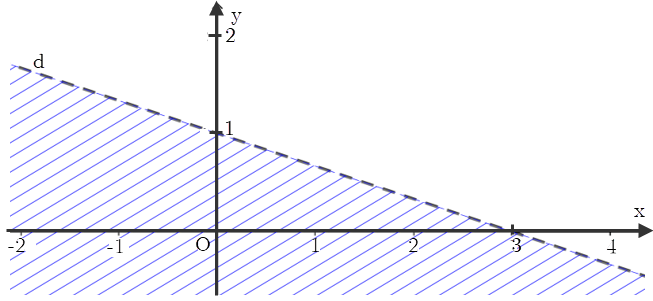 	A. 	B. 	C. 	D. Câu 14. Tam giác ABC có . Tính độ dài cạnh?	A. 	B. 	C. 	D. Câu 15. Cho tập . Phần bù của  trong  là tập nào trong các tập sau đây?	A. B. 	C. 	D. Câu 16. Mệnh đề phủ định của mệnh đề “Mọi số nguyên chẵn đều chia hết cho 2 ” là?	A. “Mọi số nguyên chẵn đều không chia hết cho 2 ”.	B. “Tồn tại một số nguyên lẻ chia hết cho 2 ”.	C. “Tồn tại một số nguyên chẵn không chia hết cho 2”.	D. “Mọi số nguyên lẻ đều chia hết cho 2 ”Câu 17. Trong mặt phẳng toạ độ , lấy điểm  thuộc nửa đường tròn đơn vị sao cho . Tổng hoành độ và tung độ của điểm  bằng	A. 	B. 	C. 	D. Câu 18. Miền nghiệm của hệ bất phương trình  là?	A. Miền ngũ giác	B. Miền tam giác. 	C. Miền lục giác. 	D. Miền tứ giác. Câu 19. Miền tam giác OAB là miền nghiệm của hệ bất phương trình nào sau đây?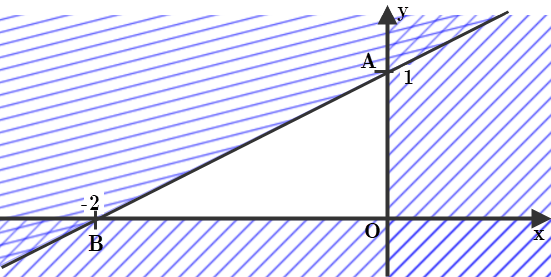 	A. 	B. 	C. 	D. Câu 20. Cho tam giác  có . Khẳng định nào sau đây là đúng?	A. 	B. . 	C. . 	D. .PHẦN TỰ LUẬN (3.0 ĐIỂM)Câu 1. Qua khảo sát 600 học sinh Tiểu học tại thành phố Vị Thanh có  học sinh biết bơi,  học sinh biết chơi cờ vua,  học sinh biết chơi đồng thời cả hai môn thể thao đó. Tìm số học sinh không biết chơi môn nào trong hai môn thể thao kể trên.Câu 2. Biểu diễn miền nghiệm của hệ bất phương trình  trên mặt phẳng 
toạ độ.------ HẾT ------SỞ GD&ĐT HẬU GIANGTRƯỜNG THPT CHUYÊN VỊ THANH(Đề thi có 03 trang)KIỂM TRA GIỮA HỌC KÌ 1NĂM HỌC 2022 - 2023MÔN TOÁN – Khối lớp 10Thời gian làm bài : 60 phút(không kể thời gian phát đề)Câu 8. Cho  là ba tập hợp được minh họa như hình vẽ bên dưới. Phần gạch sọc trong hình vẽ là tập hợp nào sau đây?A. 	B. C. 	D. 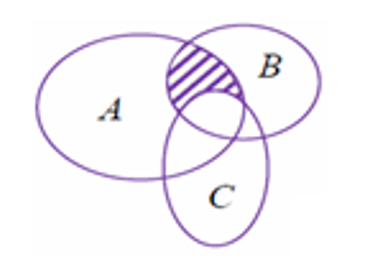 Câu 3. Người ta định lát gạch tổ ong trên mảnh đất hình tứ giác ABCD như mô hình bên cạnh. Biết rằng  ,  và giá lát gạch là 400 nghìn đồng trên một mét vuông bao gồm cả công thợ. Hỏi người ta cần bao nhiêu tiền để lát gạch cả mảnh đất đó.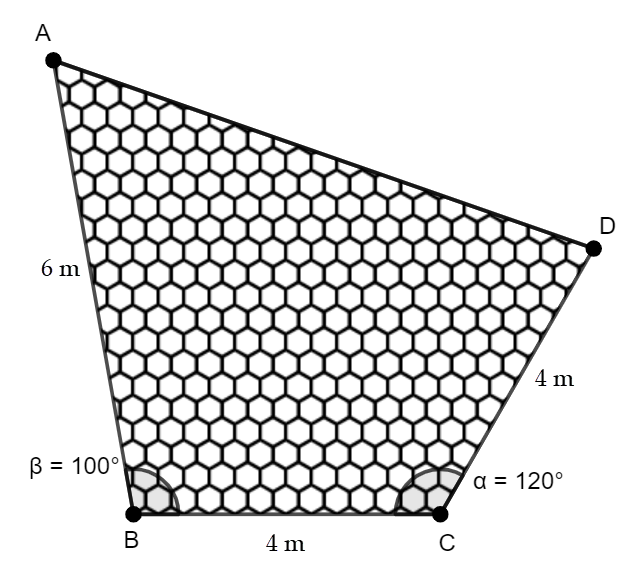 